FICHE D'ADHESION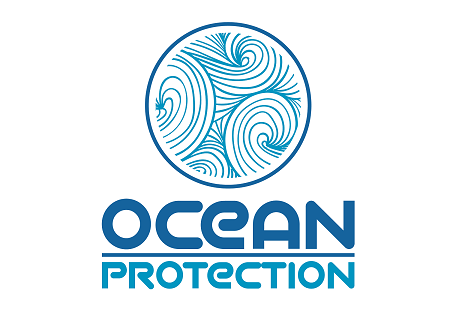 Nom:	Prénom:    Date de Naissance: Adresse:  C.P :					Ville: Téléphone:				Email:Montant de l'adhésion annuelle: 10 eurosJe souhaite également effectuer un DON d’un montant de ….eurosEnvoyez la fiche dûment remplie par mail à : oceanprotection34@gmail.comRèglement de l’adhésion par chèque à l’ordre de : OCEAN PROTECTIONRèglement du Don par un second chèque  Le(s) chèque(s) sont à envoyer par voie postale, en précisant votre nom et prénom, à : Ocean Protection 5 rue du LebanParc Eole, B1 34250 Palavas Les Flots (Pour tout renseignement complémentaire, contactez-nous au 06- 342-342- 68)Une fois le règlement reçu, nous vous enverrons par mail votre carte d’adhérentComment avez-vous connu Ocean Protection ?Quelles sont vos jours et horaires de disponibilité pour des actions ou des rencontres ?